Қазақстан Республикасы Білім және ғылым министрлігі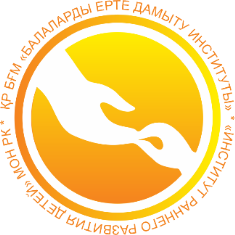 «Балаларды ерте дамыту институты» РММ«ШЫМЫРЛЫҚ ПЕН ШЕБЕРЛІК КҮНІ»( Наурыз мейрамын тойлауға арналған)Жеңімпаздарының бейне жазба ЖИНАҒЫ
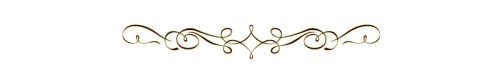 СБОРНИК видеозаписей победителей«ШЫМЫРЛЫҚ ПЕН ШЕБЕРЛІК КҮНІ»                                  (Празднование Наурыз-мейрамы)                                              Нұр-Сұлтан қаласы, 2022жыл           https://youtu.be/SQwXKmkqlEc  -  № 33 «Айсәуле» бөбекжай-бақшасы, Жамбыл облысы, Тараз қ.https://youtu.be/nopAl5jA3_8  - «Алпамыс» балабақшасы, Ақмола облысы,Астрахан ауданы.https://youtu.be/SwvoYGG7K9M   - «Бегім Ана» бөбекжай-балабақшасы, Қызылорда қаласы.https://www.youtube.com/watch?v=nWQPxJZ-Ec8 -- № 8 сәбилер бақшасы, Павлодар қаласы.https://youtu.be/gc21OQl509c      - «Алпамыс» бөбекжай бақшасы, Қызылорда қаласы.https://youtu.be/adRX26DB824 -  Орналы Айназ - № 3 «Өрімтал» бөбекжай-бақшасы, Қызылорда облысы, Қазалы ауданы.https://youtu.be/FnT_5M3YfNE  - Асылбек Нұрислам - № 8 бөбекжай-бақшасы, Жамбыл облысы, Тараз қаласы.https://youtu.be/zbGlTbJaXDQ  - Нуралиев Тәуекел - «Анеля» бөбекжайы, Түркістан облысы, Сайрам ауданы.https://youtu.be/HQl1-U58Q1E   -  Бекирова Мерей - «Бауырсақ» жекеменшік балабақшасы, Маңғыстау облысы.https://youtu.be/efqeBXgrmh0  -  Хибат Бекмұрат - Сосновка жалпы орта білім беру мектебі, Павлодар облысы, Шарбақты ауданы.https://youtu.be/Ab2F9a3NUpU    - Жанаділ Алия, Азымқан Тоғжан, Пардабай Балауса - № 11 «Нұрбөбек» бөбекжай-балабақшасы, Түркістан облысы, Мақтаарал ауданы.